Ma boite à mots 7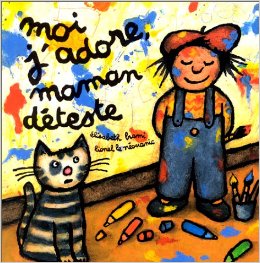 Moi j’adore, maman déteste 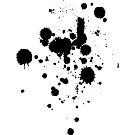  des tachesdes taches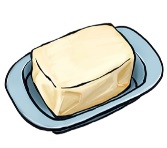 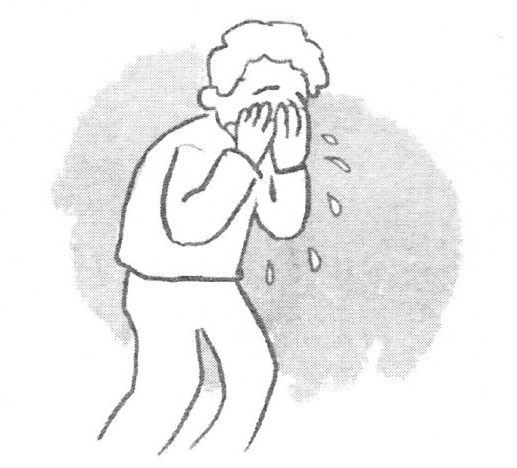 du beurredu beurre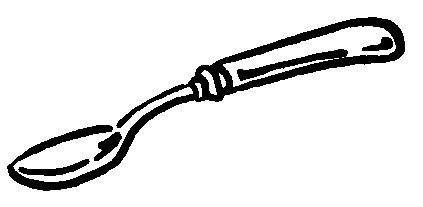  une cuillèreune cuillère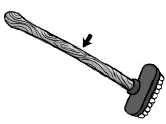 un  mancheun manche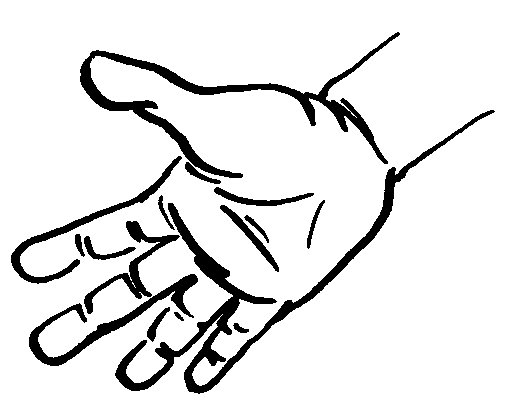 des mainsdes mains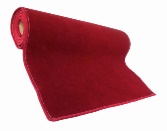 de la moquettede la moquette